Determine the oxidation number of the elements in each of the following compounds: 
(See the rules for assigning oxidation numbers on the back of this page)

a. H2CO3               H=               C=              O=

b. N2                      N=

c. Zn(OH)42-        Zn=             O=              H=

d. NO2-              N=               O=

e. LiH               Li=               H=      

f. Fe3O4           Fe=               O=

Identify the species being oxidized and reduced in each of the following reactions: (Look at oxidation numbers.)

 	Oxidized	Reduceda. 2 Cr+ + Sn4+  Cr3+ + Sn2+ 

b. 3 Hg2+ + 2 Fe (s)  3 Hg2 + 2 Fe3+ 

c. 2 As (s) + 3 Cl2 (g)  2 AsCl3 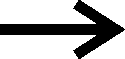 Would you use an oxidizing agent or reducing agent in order for the following reactions to occur? (Look at oxidation numbers. An oxidizing agent (or oxidant) is one that causes oxidation. It is reduced in the reaction. A reducing agent (reductant) is one that causes the reduction in the redox reaction. It is oxidized in the reaction.)

a. ClO3-  ClO2  	

b. SO42-  S2-  	

c. Mn2+  MnO2  	

d. Zn  ZnCl2  	
Write balance equations for the following redox reactions: (Again start by looking at the oxidation numbers. Then work out the half reactions. Balance these equations and combine. )	Oxidation half reaction	Reduction half reactiona. ____NaBr + _____Cl2  _____NaCl + _____Br2                                                                                                                                                                                                                                                                                                                                                                                                                                                                                                                                                                                                                                                                                                                                                                                                                                                                                                                                                                                                                                                                                                                                                                                                                                                                                                                                                                                                                                                                                                                                                                                                                                                                                                                                                                                                                                                                                                                                                                                                                                                                                                                                                                                                                                                                                                                                                                                                                                                                                                                                                                                                                                                                                                                                                                                                                                                                                                                                                                                                                                                                                                                                                                                                                                                                                                                                                                                                                                                                                                                                                                                                                                                                                                                                                                                                                                                                                                                                                                                                                                                                                                                                                                                                                                                                                                                                                                                                                                                                                                                                                                                                                                                                                                                                                                                                                                                                                                                                                                                                                                                                                                                                                                                                                                                                                                                                                                                                                                                                                                                                                                                                                                                                                                                                                                                                                                                                                                                                                                                                                                                                                                                                                                                                                                                                                                                                                                                                                                                                                                                                                                                                                                                                                                                                                                                                                                                                                                                                                                                                                                                                                                                                                                                                                                                                                                                                                                                                                                                                                                                                                                                                                                                                                                                                                                                                                                                                                                                                                                                                                                                                                                                                                                                                                                                                                                                                                                                                                                                                                                                                                                                                                                                                                                                                                                                                                                                                                                                                                                                                                                                                                                                                                                                                                                                                                                                                                                                                                                                                                                                                                                                                                                                                                                                                                                                                                                                                                                                                                                                                                                                                                                                                                                                                                                                                                                                                                                                                                                                                                                                                                                                                                                                                                                                                                                                                                                                                                                                                                                                                                                                                                                                                                                                                                                                                                                                                                                                                                                                                                                                                                                                                                                                                                                                                                                                                                                                                                                                                                                                                                                                                                                                                                                                                                                                                                                                                                                                                                                                                                                                                                                                                                                                                                                                                                                                                                                                                                                                                                                                                                                                                                                                                                                                                                                                                                                                                                                                                                                                                                                                                                                                                                                                                                                                                                                                                                                                                                                                                                                                                                                                                                                                                                                                                                                                                                                                                                                                                                                                                                                                                                                                                                                                                                                                                                                                                                                                                                                                                                                                                                                                                                                                                                                                                                                                                                                                                                                                                                                                                                                                                                                                                                                                                                                                                                                                                                                                                                                                                                                                                                                                                                                                                                                                                                                                                                                                                                                                                                                                                                                                                                                                                                                                                                                                                                                                                                                                                                                                                                                                                                                                                                                                                                                                                                                                                                                                                                                                                                                                                                                                                                                                                                                                                                                                                                                                                                                                                                                                                                                                                                                                                                                                                                                                                                                                                                                                                                                                                                                                                                                                                                                                                                                                                                                                                                                                                                                                                                                                                                                                                                                                                                                                                                                                                                                                                                                                                                                                                                                                                                                                                                                                                                                                                                                                                                                                                                                                                                                                                                                                                                                                                                                                                                                                                                                                                                                                                                                                                                                                                                                                                                                                                                                                                                                                                                                                                                                                                                                                                                                                                                                                                                                                                                                                                                                                                                                                                                                                                                                                                                                                                                                                                                                                                                                                                                                                                                                                                                                                                                                                                                                                                                                                                                                                                                                                                                                                                                                                                                                                                                                                                                                                                                                                                                                                                                                                                                                                                                                                                                                                                                                                                                                                                                                                                                                                                                                                                                                                                                                                                                                                                                                                                                                                                                                                                                                                                                                                                                                                                                                                                                                                                                                                                                                                                                                                                                                                                                                                                                                                                                                                                                                                                                                                                                                                                                                                                                                                                                                                                                                                                                                                                                                                                                                                                                                                                                                                                                                                                                                                                                                                                                                                                                                                                                                                                                                                                                                                                                                                                                                                                                                                                                                                                                                                                                                                                                                                                                                                                                                                                                                                                                                                                                                                                                                                                                                                                                                                                                                                                                                                                                                                                                                                                                                                                                                                                                                                                                                                                                                                                                                                                                                                                                                                                                                                                                                                                                                                                                                                                                                                                                                                                                                                                                                                                                                                                                                                                                                                                                                                                                                                                                                                                                                                                                                                                                                                                                                                                                                                                                                                                                                                                                                                                                                                                                                                                                                                                                                                                                                                                                                                                                                                                                                                                                                                                                                                                                                                                                                                                                                                                                                                                                                                                                                                                                                                                                                                                                                                                                                                                                                                                                                                                                                                                                                                                                                                                                                                                                                                                                                                                                                                                                                                                                                                                                                                                                                                                                                                                                                                                                                                                                                                                                                                                                                                                                                                                                                                                                                                                                                                                                                                                                                                                                                                                                                                                                                                                                                                                                                                                                                                                                                                                                                                                                                                                                                                                                                                                                                                                                                                                                                                                                                                                                                                                                                                                                                                                                                                                                                                                                                                                                                                                                                                                                                                                                                                                                                                                                                                                                                                                                                                                                                                                                                                                                                                                                                                                                                                                                                                                                                                                                                                                                                                                                                                                                                                                                                                                                                                                                                                                                                                                                                                                                                                                                                                                                                                                                                                                                                                                                                                                                                                                                                                                                                                                                                                                                                                                                                                                                                                                                                                                                                                                                                                                                                                                                                                                                                                                                                                                                                                                                                                                                                                                                                                                                                                                                                                                                                                                                                                                                                                                                                                                                                                                                                                                                                                                                                                                                                                                                                                                                                                                                                                                                                                                                                                                                                                                                                                                                                                                                                                                                                                                                                                                                                                                                                                                                                                                                                                                                                                                                                                                                                                                                                                                                                                                                                                                                                                                                                                                                                                                                                                                                                                                                                                                                                                                                                                                                                                                                                                                                                                                                                                                                                                                                                                                                                                                                                                                                                                                                                                                                                                                                                                                                                                                                                                                                                                                                                                                                                                                                                                                                                                                                                                                                                                                                                                                                                                                                                                                                                                                                                                                                                                                                                                                                                                                                                                                                                                                                                                                                                                                                                                                                                                                                                                                                                                                                                                                                                                                                                                                                                                                                                                                                                                                                                                                                                                                                                                                                                                                                                                                                                                                                                                                                                                                                                                                                                                                                                                                                                                                                                                                                                                                                                                                                                                                                                                                                                                                                                                                                                                                                                                                                                                                                                                                                                                                                                                                                                                                                                                                                                                                                                                                                                                                                                                                                                                                                                                                                                                                                                                                                                                                                                                                                                                                                                                                                                                                                                                                                                                                                                                                                                                                                                                                                                                                                                                                                                                                                                                                                                                                                                                                                                                                                                                                                                                                                                                                                                                                                                                                                                                                                                                                                                                                                                                                                                                                                                                                                                                                                                                                                                                                                                                                                                                                                                                                                                                                                                                                                                                                                                                                                                                                                                                                                                                                                                                                                                                                                                                                                                                                                                                                                                                                                                                                                                                                                                                                                                                                                                                                                                                                                                                                                                                                                                                                                                                                                                                                                                                                                                                                                                                                                                                                                                                                                                                                                                                                                                                                                                                                                                                                                                                                                                                                                                                                                                                                                                                                                                                                                                                                                                                                                                                                                                                                                                                                                                                                                                                                                                                                                                                                                                                                                                                                                                                                                                                                                                                                                                                                                                                                                                                                                                                                                                                                                                                                                                                                                                                                                                                                                                                                                                                                                                                                                                                                                                                                                                                                                                                                                                                                                                                                                                                                                                                                                                                                                                                                                                                                                                                                                                                                                                                                                                                                                                                                                                                                                                                                                                                                                                                                                                                                                                                                                                                                                                                                                                                                                                                                                                                                                                                                                                                                                                                                                                                                                                                                                                                                                                                                                                                                                                                                                                                                                                                                                                                                                                                                                                                                                                                                                                                                                                                                                                                                                                                                                                                                                                                                                                                                                                                                                                                           
b. _____Fe2O3 + _____CO  _____Fe + _____CO2  
c. _____CO + _____I2O5  _____CO2 + _____I2  


The oxidation number for an atom in its elemental form is always zero.A substance is elemental if both of the following are true:only one kind of atom is presentcharge = 0Examples:S8: The oxidation number of S = 0Fe: The oxidation number of Fe = 0The oxidation number of a monoatomic ion = charge of the monatomic ion.Examples:Oxidation number of S2- is -2.Oxidation number of Al3+ is +3.The oxidation number of all Group 1A metals = +1 (unless elemental).The oxidation number of all Group 2A metals = +2 (unless elemental).Hydrogen (H) has two possible oxidation numbers:+1 when bonded to a nonmetal-1 when bonded to a metalOxygen (O) has two possilbe oxidation numbers:-1 in peroxides (O22-)....pretty uncommon-2 in all other compounds...most commonThe oxidation number of fluorine (F) is always -1.The sum of the oxidation numbers of all atoms (or ions) in a neutral compound = 0.The sum of the oxidation numbers of all atoms in a polyatomic ion = charge on the polyatomic ion.LEO the lion says GERLosing Electrons is Oxidation (LEO). 	Gaining Electrons is Reduction (GER).To determine if a redox reaction has occurred and to identify the element oxidized and the element reduced:Assign oxidation numbers to all atoms in the equation.(NOTE: Ignore the coefficients in the equation. They are not important when determining the oxidation numbers.)Compare oxidation numbers from the reactant side to the product side of the equation.If a redox reaction has occurred, you will find that the oxidation numbers of two (no more/no less) elements have changed from the reactant side to the product side.The element oxidized is the one whose oxidation number increased (lost electrons)The element reduced is the one whose oxidation number decreased (gained electrons)Example: Determine if a redox reaction has occurred. If so, identify the element oxidized and the element reduced.I2O5 (s) + 5 CO (g) --> I2 (s) + 5 CO2 (g)Solution: Assign oxidation numbers to each element:Compare oxidation numbers from side to side:The oxidation number of I decreased from +5 in I2O5 to 0 in I2.The oxidation number of C increased from +2 in CO to +4 in CO2.Since the oxidation numbers of two elements changed from side to side, a redox reaction DID occur.Since the oxidation number of I decreased from +5 to 0 by gaining 5 electrons, I was reduced (GER).
Since the oxidation number of C increased from +2 to +4 by losing 2 electrons, C was oxidized (LEO).